dasdads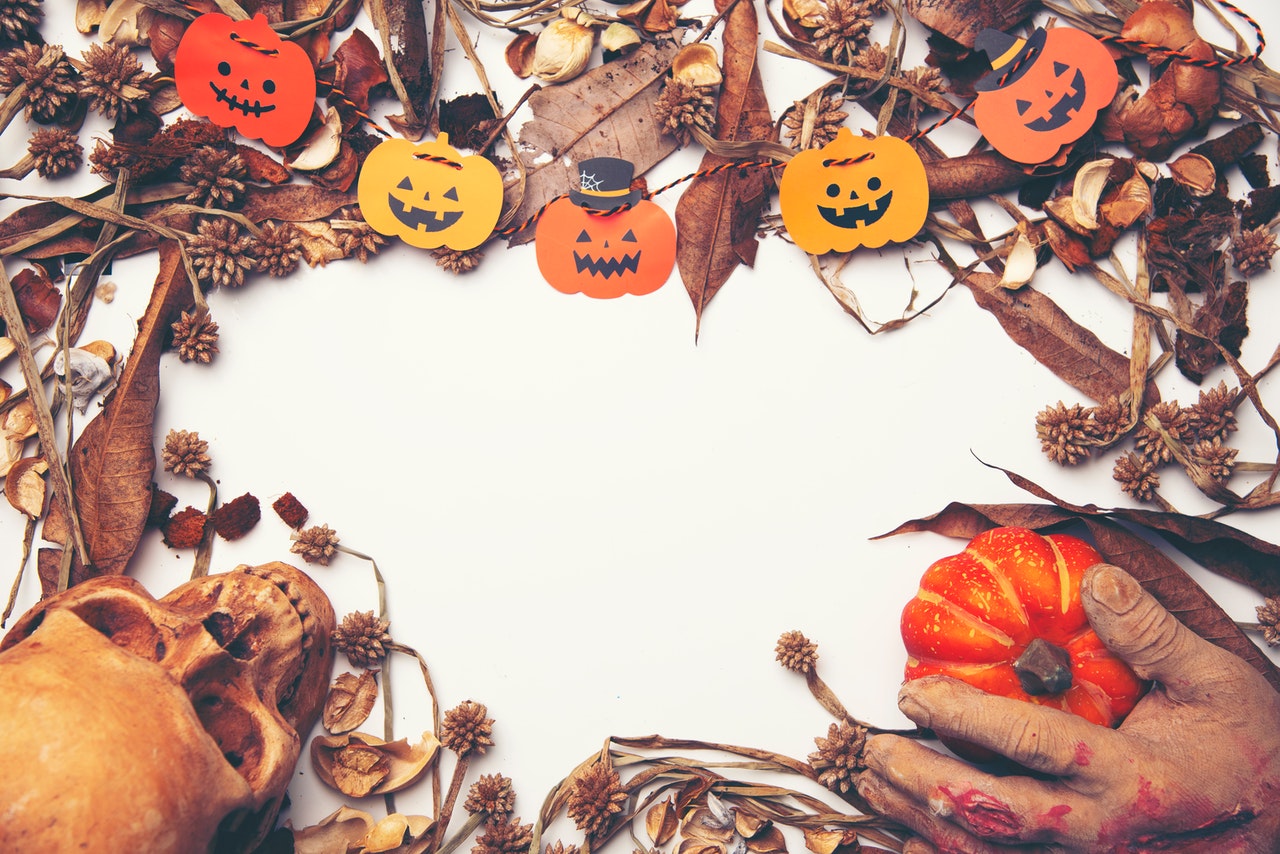 